RATCHET PUSH INTEGRATION SETUP (WINDOWS/XAMPP)Install ComposerGo to https://getcomposer.org/download/ Scroll down to Windows Installer Click Composer-Setup.exe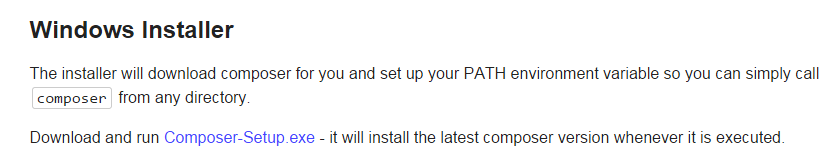 Click the file once it is downloaded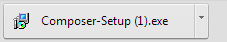 Click Run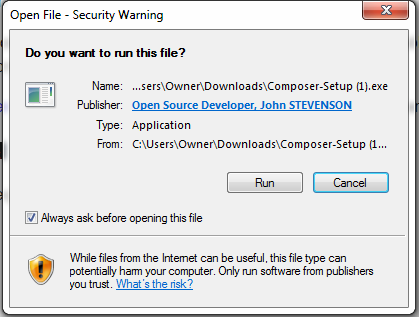 Go through Composer Setup 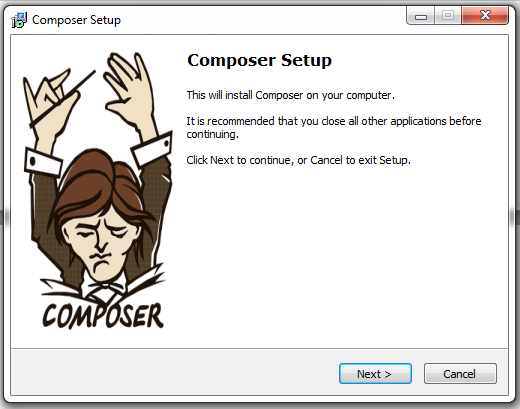 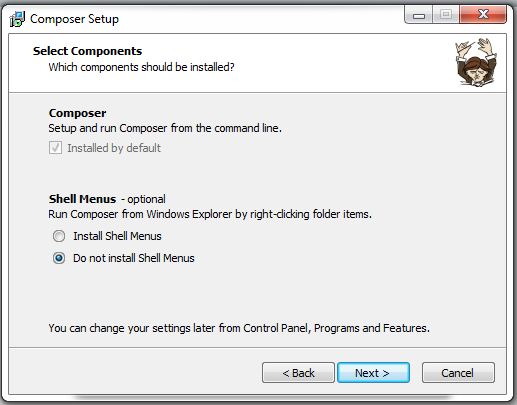 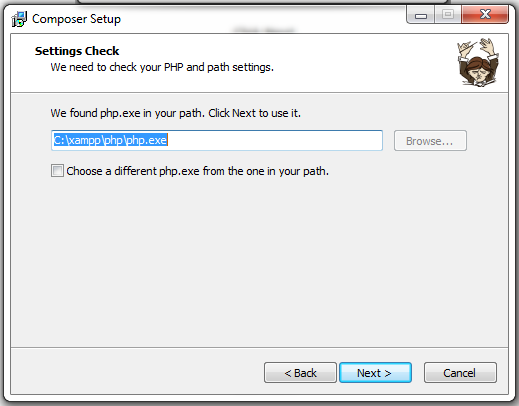 Click Install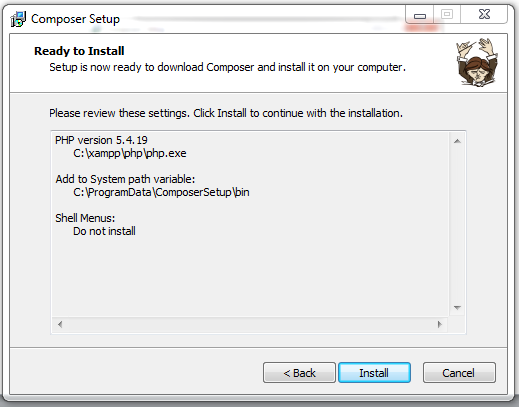 Read the following and Click Next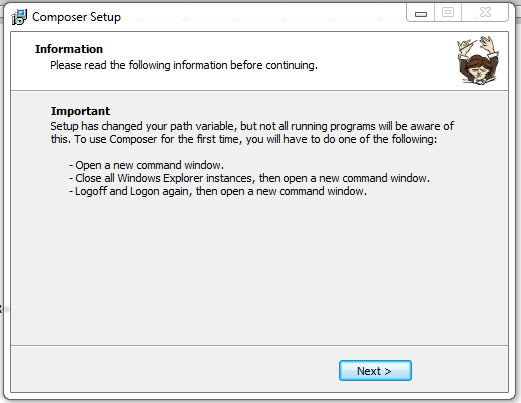 Click Finish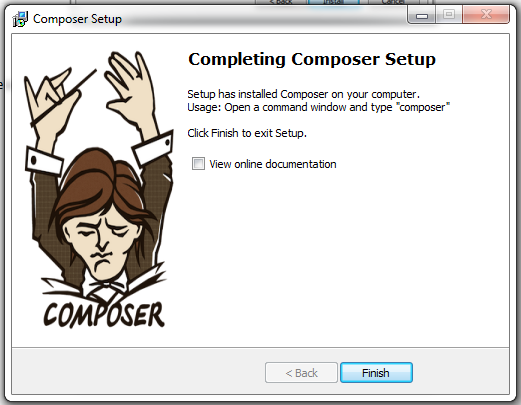 Create composer.json fileGo to C:\xampp\htdocs\Create a file named composer.json 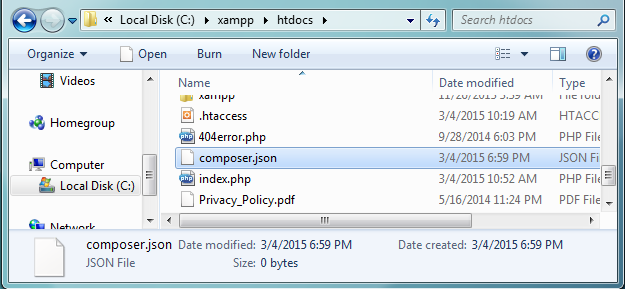 Copy and paste the following into composer.json {    "autoload": {        "psr-0": {            "MyApp": "src"        }    },    "require": {        "cboden/ratchet": "0.3.*",        "react/zmq": "0.2.*|0.3.*"    }}Save the fileInstall ZeroMQ Go to http://zeromq.org/area:download Find the most recent stable release Click Windows sources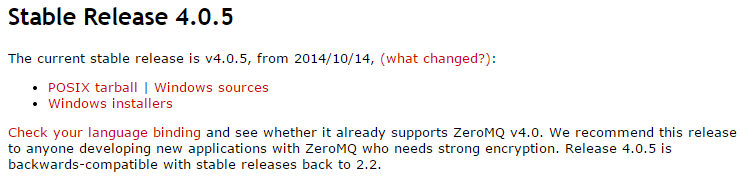 Click the down arrow and select Show in folder 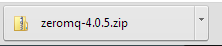 Right click the .zip file and select Extract All…Click ExtractDownload Visual Studio (Skip steps 3h-3n if you already have Visual Studio on your computer)Go to https://www.visualstudio.com/en-US/products/visual-studio-express-vs#2010-Visual-CPP Click Free Visual Studio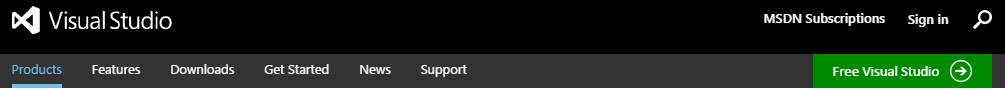 Click Download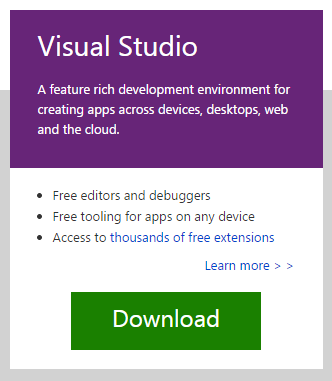 Click the file once it is downloaded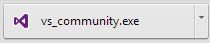 Click Run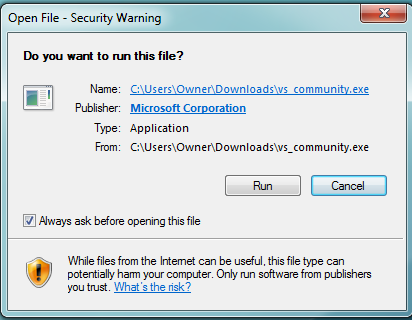 Go through Visual Studio Setup 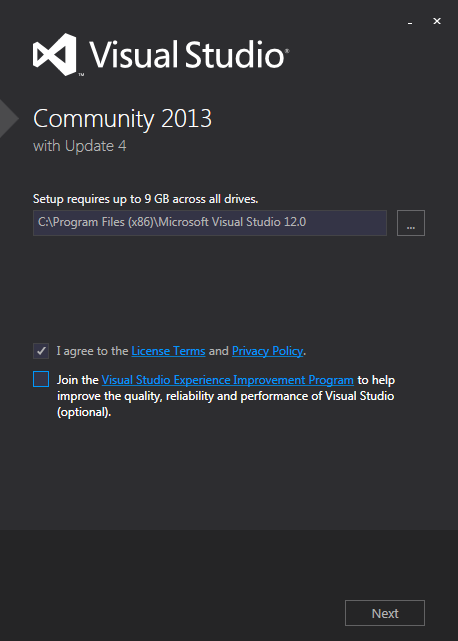 Click Install (This may take a while)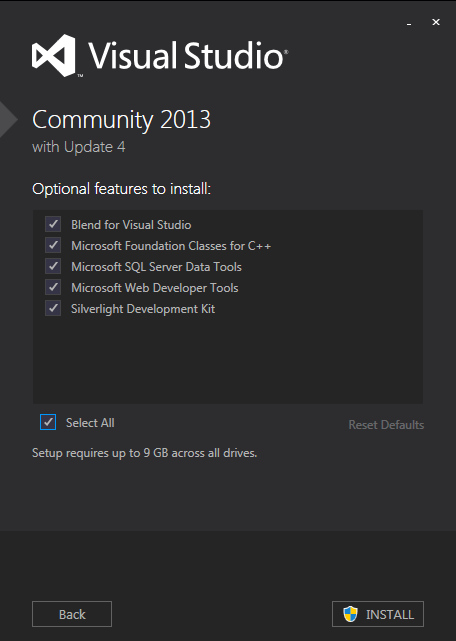 Open Visual StudioSelect File  Open  Project/Solution…Open file at Downloads\zeromq-4.0.5\zeromq-4.0.5\builds\msvc\msvc.sln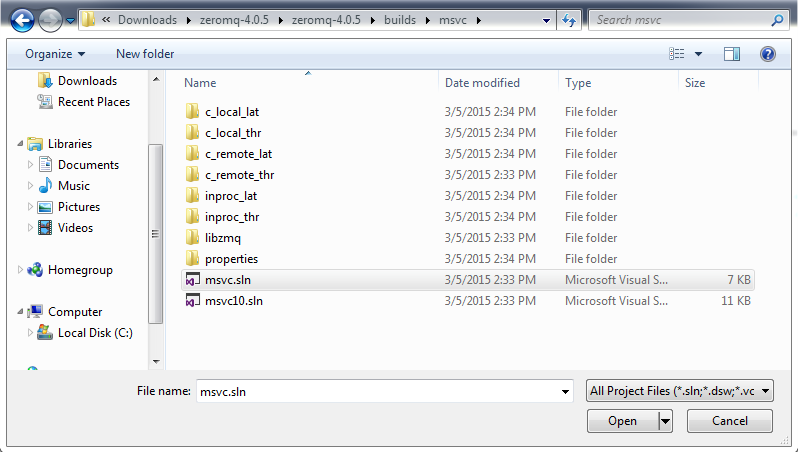 Click Ok for One-way upgrade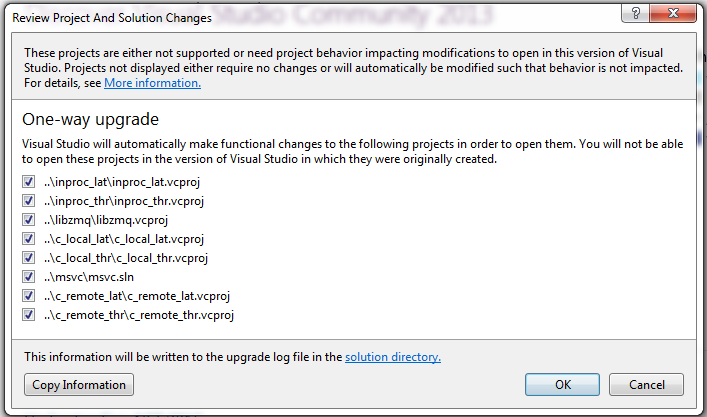 Check the checkbox and click Yes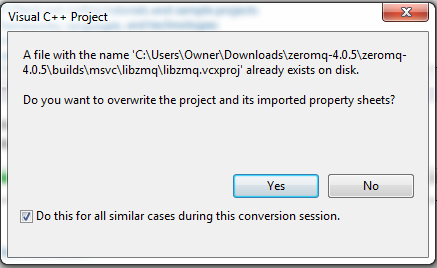 Uncheck the checkbox and click Ok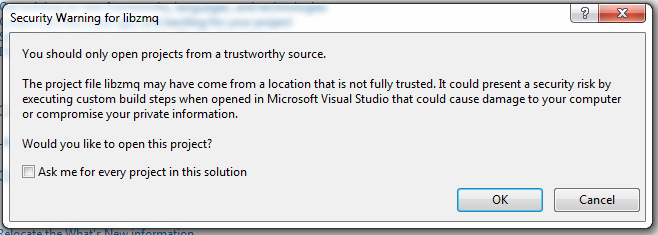 Select Debug and Win32 from the dropdown 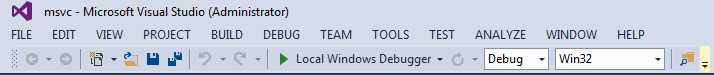 Select Build  Build SolutionThe output should look something like this: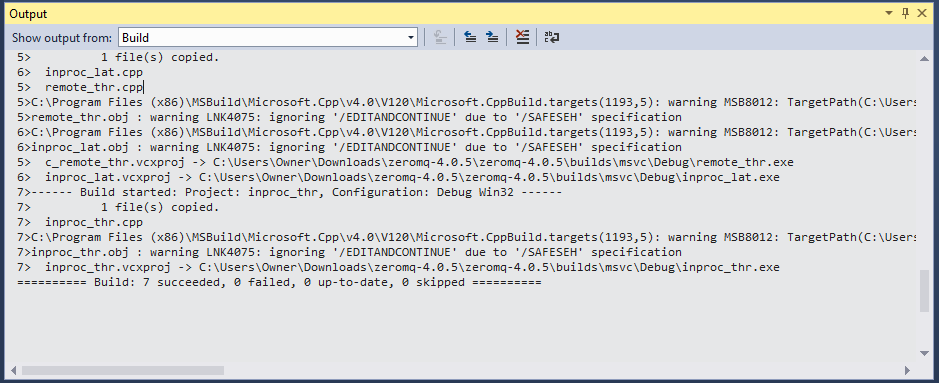 At this point I’m not sure if anything else needs to be done. Are there any additional steps that need to be taken to incorporate the ZMQ libraries into the Ratchet Push Integration Tutorial? Any help would be appreciated!Install PECL extensionGo to http://pecl.php.net/package/zmq Under Available Releases find the most recent VersionClick DLL 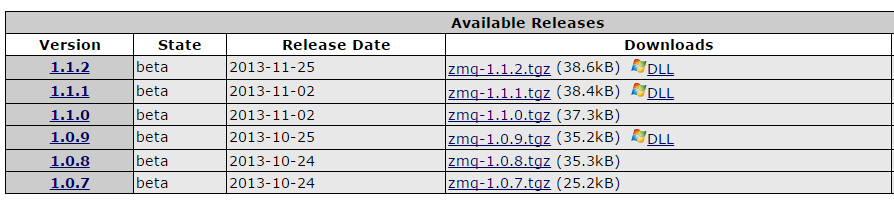 Click the correct link from the DLL list (If you are using XAMPP your DLL should be TS & x86 version)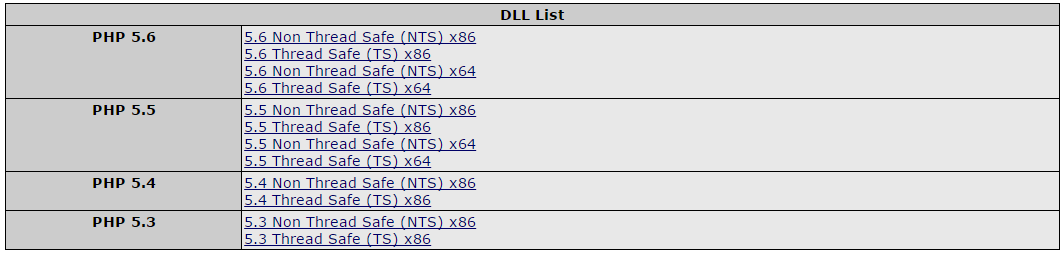 Click the file once it is downloaded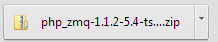 Copy libzmq.dll into C:\xampp\php\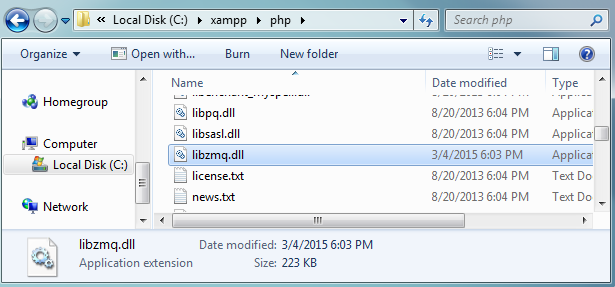 Copy php_zmq.dll to C:\xampp\php\ext\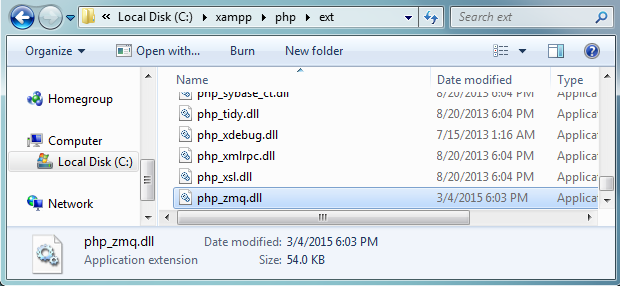 Open php.ini 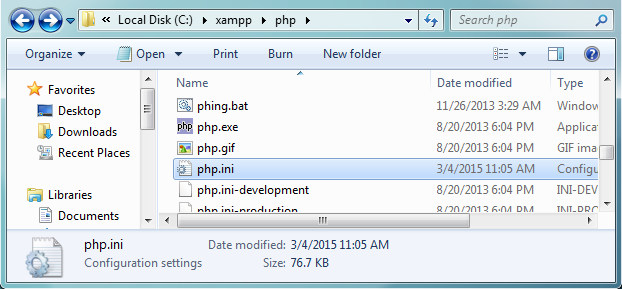 Add the following line to php.ini:  extension=php_zmq.dll 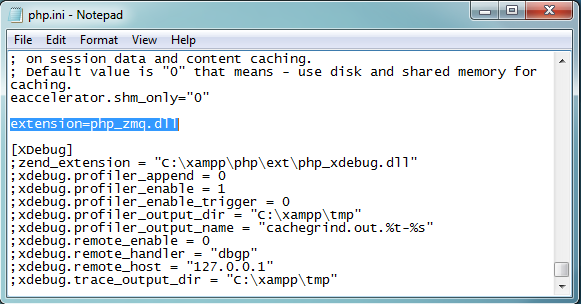 Save the fileBack to ComposerOpen cmd.exeUsing the cd command go to C:\xampp\htdocsType composer install and press enter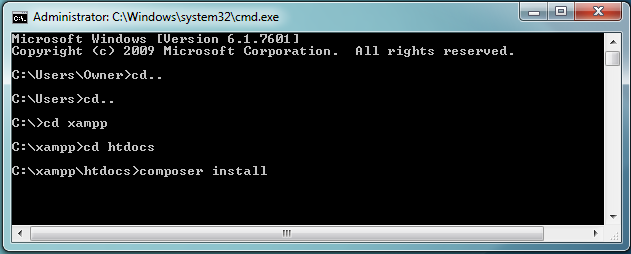 Composer will automatically install all of the dependencies for the Ratchet application. It should look something like this.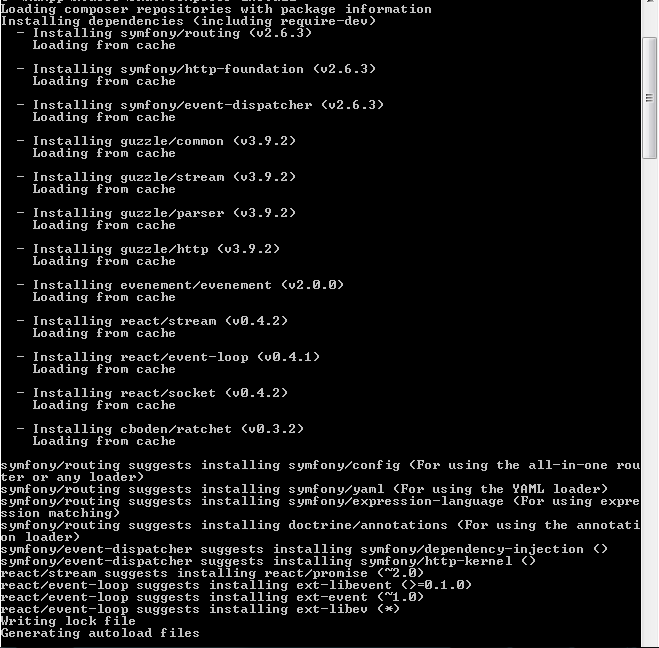 Now you are ready to create a Ratchet application.Complete the Ratchet Push Integration TutorialCreate pusher.phpCreate the file path C:\xampp\htdocs\src\MyApp\pusher.php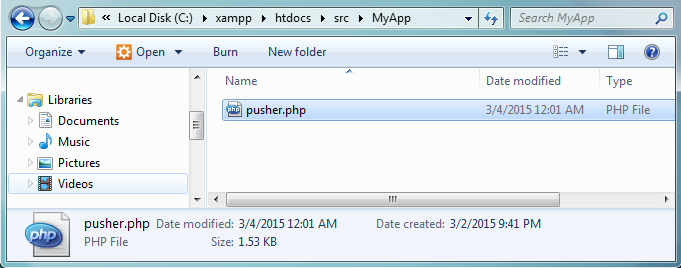 Copy and paste the following into pusher.php<?phpnamespace MyApp;use Ratchet\ConnectionInterface;use Ratchet\Wamp\WampServerInterface;class Pusher implements WampServerInterface {    /**     * A lookup of all the topics clients have subscribed to      */     protected $subscribedTopics = array();    public function onSubscribe(ConnectionInterface $conn, $topic) {        $this->subscribedTopics[$topic->getId()] = $topic;    }    public function onUnSubscribe(ConnectionInterface $conn, $topic) {}    public function onOpen(ConnectionInterface $conn) {}    public function onClose(ConnectionInterface $conn) {}    public function onCall(ConnectionInterface $conn, $id, $topic, array $params) {        // In this application if clients send data it's because the user hacked around in console        $conn->callError($id, $topic, 'You are not allowed to make calls')->close();    }    public function onPublish(ConnectionInterface $conn, $topic, $event, array $exclude, array $eligible) {        // In this application if clients send data it's because the user hacked around in console        $conn->close();    }    public function onError(ConnectionInterface $conn, \Exception $e) {}     /**     * @param string JSON'ified string we'll receive from ZeroMQ      */     public function onBlogEntry($entry) { 	  $entryData = json_decode($entry, true);	  // If the lookup topic object isn't set there is no one to publish to	  if (!array_key_exists($entryData['category'], $this->subscribedTopics)) {	      return;	  }	  $topic = $this->subscribedTopics[$entryData['category']];	  // re-send the data to all the clients subscribed to that category	  $topic->broadcast($entryData);   }}Save the fileCreate push-server.phpCreate the file path C:\xampp\htdocs\bin\push-server.php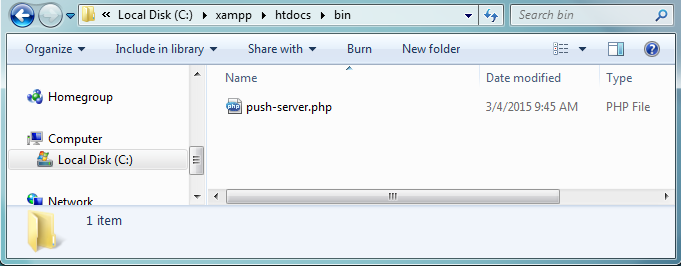 Copy and paste the following into push-server.php<?php    require dirname(__DIR__) . '/vendor/autoload.php';    $loop   = React\EventLoop\Factory::create();    $pusher = new MyApp\Pusher;    // Listen for the web server to make a ZeroMQ push after an ajax request    $context = new React\ZMQ\Context($loop);    $pull = $context->getSocket(ZMQ::SOCKET_PULL);    $pull->bind('tcp://127.0.0.1:5555'); // Binding to 127.0.0.1 means the only client that can connect is itself    $pull->on('message', array($pusher, 'onBlogEntry'));    // Set up our WebSocket server for clients wanting real-time updates    $webSock = new React\Socket\Server($loop);    $webSock->listen(8080, '0.0.0.0'); // Binding to 0.0.0.0 means remotes can connect    $webServer = new Ratchet\Server\IoServer(        new Ratchet\Http\HttpServer(            new Ratchet\WebSocket\WsServer(                new Ratchet\Wamp\WampServer(                    $pusher                )            )        ),        $webSock    );    $loop->run();Save the fileAdd ZeroMQ to existing websiteIncorporate the following into your website<?php    // post.php ???    // This all was here before  ;)    $entryData = array(        'category' => $_POST['category']      , 'title'    => $_POST['title']      , 'article'  => $_POST['article']      , 'when'     => time()    );    $pdo->prepare("INSERT INTO blogs (title, article, category, published) VALUES (?, ?, ?, ?)")        ->execute($entryData['title'], $entryData['article'], $entryData['category'], $entryData['when']);    // This is our new stuff    $context = new ZMQContext();    $socket = $context->getSocket(ZMQ::SOCKET_PUSH, 'my pusher');    $socket->connect("tcp://localhost:5555");    $socket->send(json_encode($entryData));Add Client side codeIncorporate the following into your website<script src="http://autobahn.s3.amazonaws.com/js/autobahn.min.js"></script><script>    var conn = new ab.Session('ws://localhost:8080',        function() {            conn.subscribe('kittensCategory', function(topic, data) {                // This is where you would add the new article to the DOM (beyond the scope of this tutorial)                console.log('New article published to category "' + topic + '" : ' + data.title);            });        },        function() {            console.warn('WebSocket connection closed');        },        {'skipSubprotocolCheck': true}    );</script>Run the executableOpen cmd.exeUsing the cd command go to C:\xampp\htdocsType php bin/push-server.php  and press enter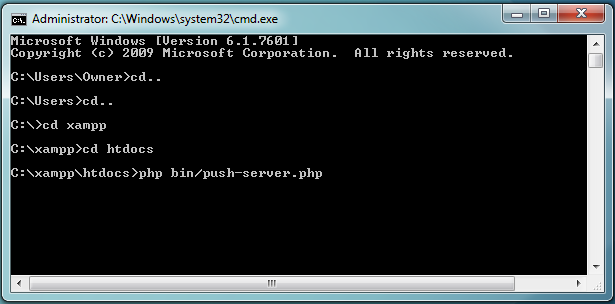 